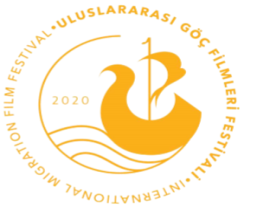 DAVETGöç İdaresi Genel Müdürü Abdullah Ayaz,Göç Uygulamalarının 10 Yılını Anlatıyor
Uluslararası Göç Filmleri Festivali, film gösterimlerinin yanı sıra birbirinden önemli isimlerin katıldığı soru-cevap etkinlikleri, workshoplar ve atölyelerle devam ediyor. Bugün gerçekleştirilecek etkinlikler kapsamında İçişleri Bakanlığı Göç İdaresi Genel Müdürü Abdullah Ayaz, Türkiye’deki göç yönetimi uygulamalarının 10 yılını Şebnem Vitrinel moderatörlüğünde anlatacak.Söyleşi, festivalin Instagram hesabından saat 18.00’de canlı yayınlanacak.Site Linki:www.migrationff.com
Sosyal Medya Hesapları:https://twitter.com/migrationff/https://www.facebook.com/migrationff/https://www.instagram.com/migrationff/https://www.youtube.com/migrationff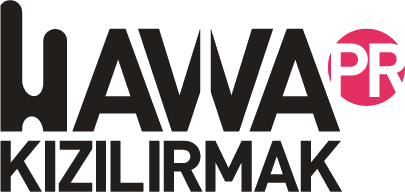 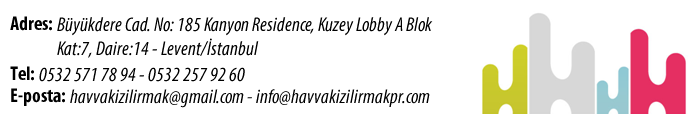 